Календарь образовательных событий на 2019-2020 учебный год, МДОУ "Детский сад №135"МесяцЧислоОбразовательное событиеОбразовательное событиеСентябрь1День знаний       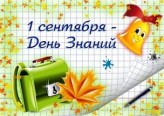 Сентябрь2-8Неделя безопасности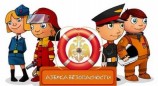 Октябрь1Международный день пожилых людей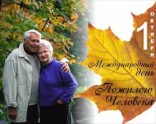 Октябрь5Международный день учителя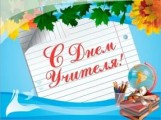 Ноябрь26День матери в России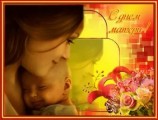 Февраль23День защитника Отечества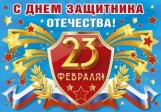 Март8Международный  женский день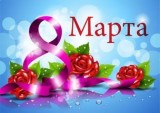 Март25-30Неделя детской и юношеской книги.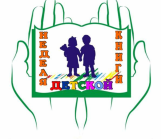 Март23-29Неделя музыки для детей и юношества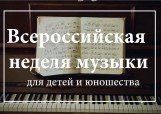 Апрель12День космонавтики.Гагаринский урок "Космос-это мы"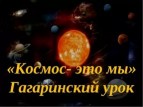 Апрель30День пожарной охраны. Тематический урок ОБЖ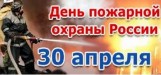 Май9День победы советского народа в ВОВ 1941-1945 годов.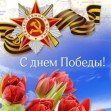 Июнь1Международный день защиты детей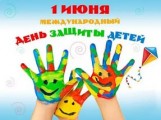 Июнь6День русского языка – Пушкинский день России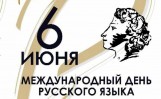 Июнь12День России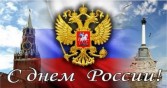 